管理棟内装工事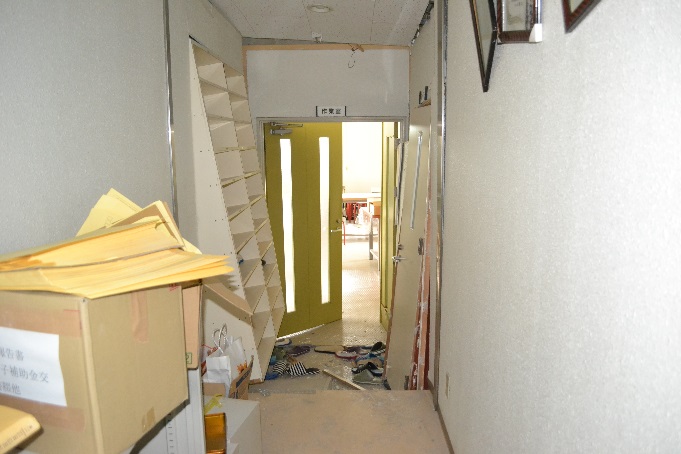 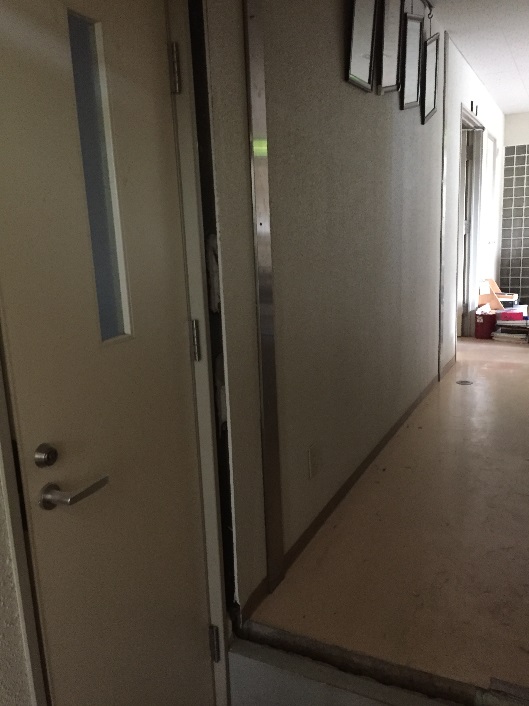 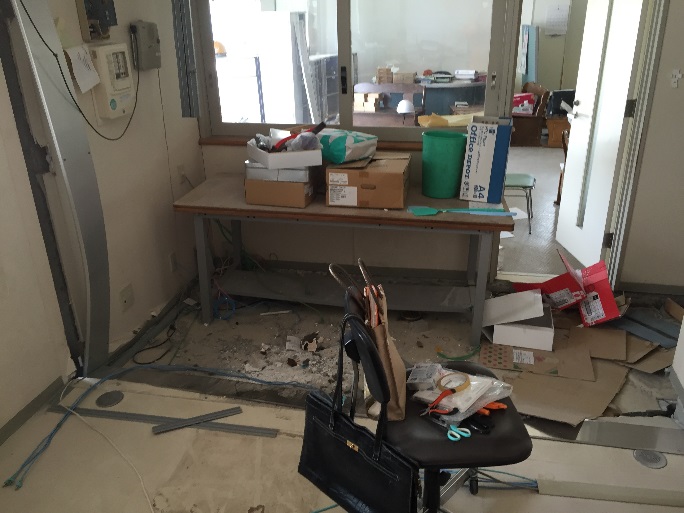 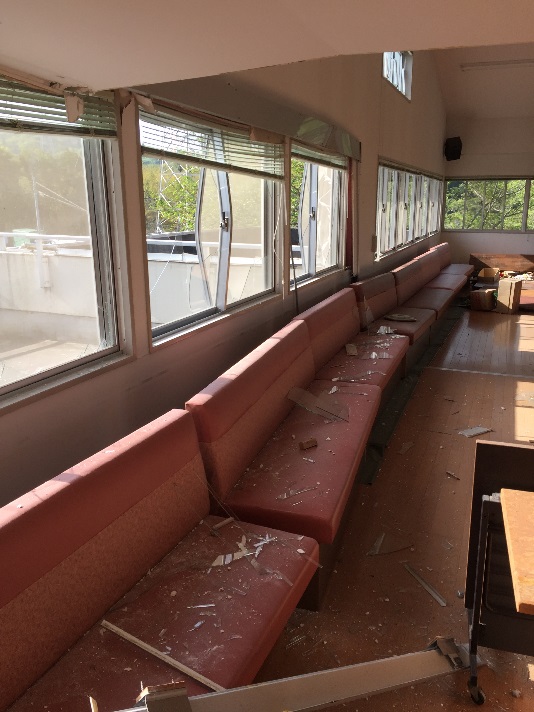 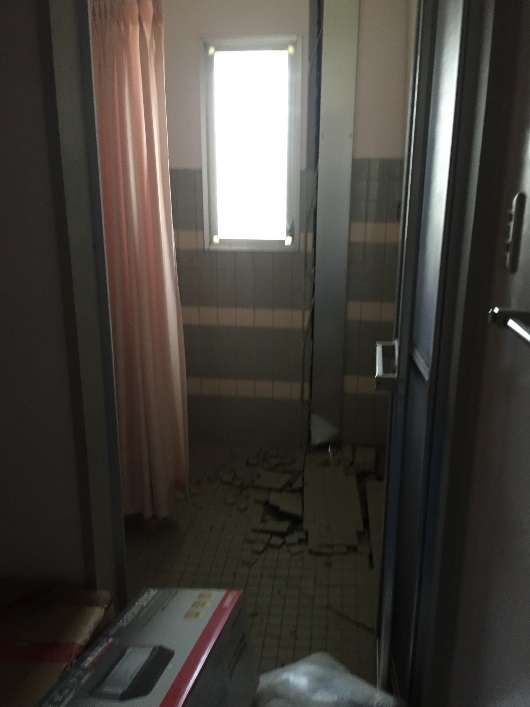 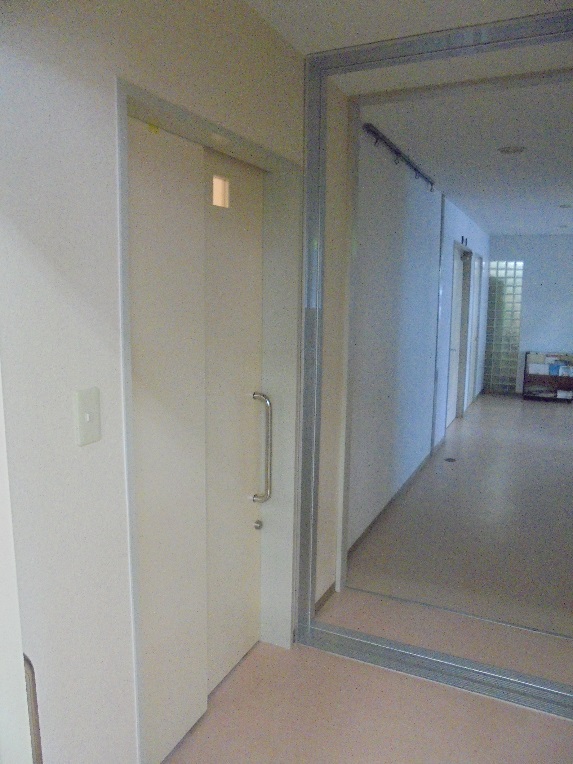 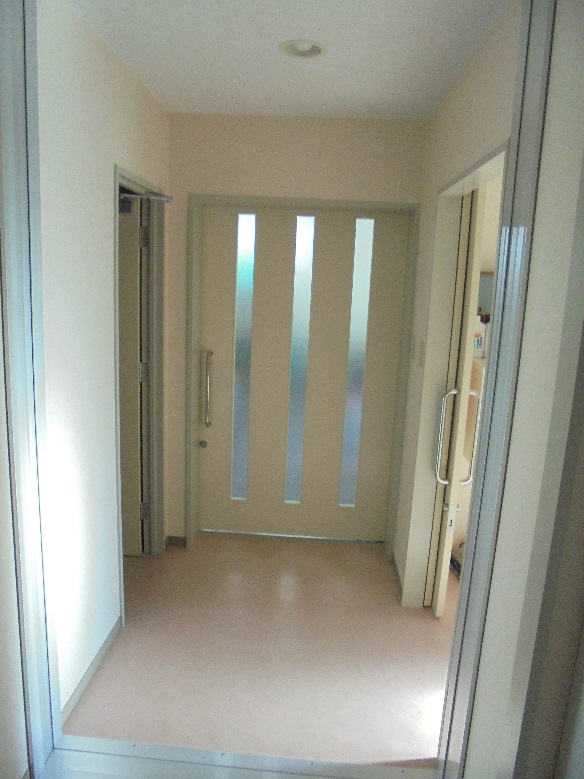 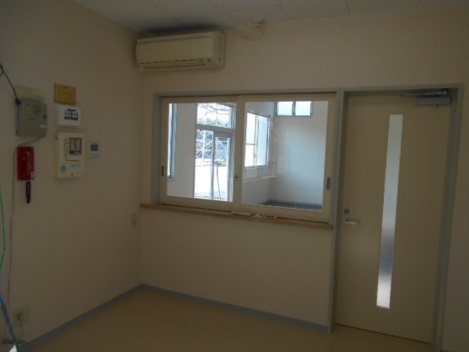 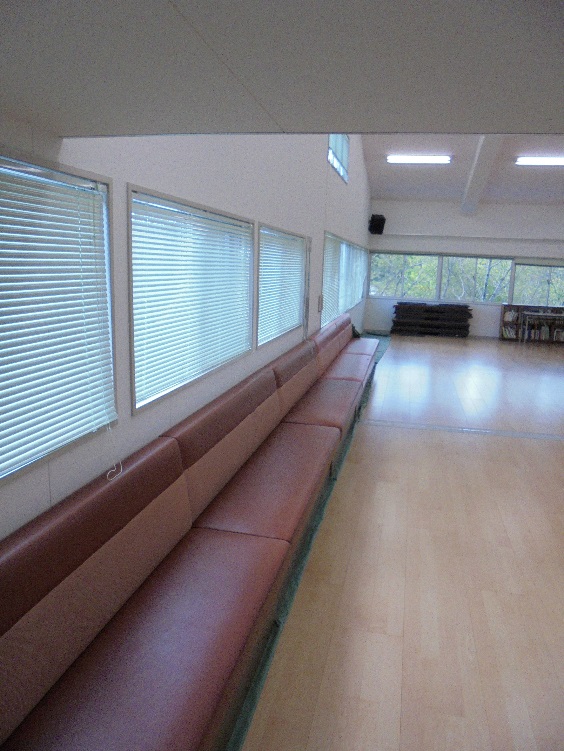 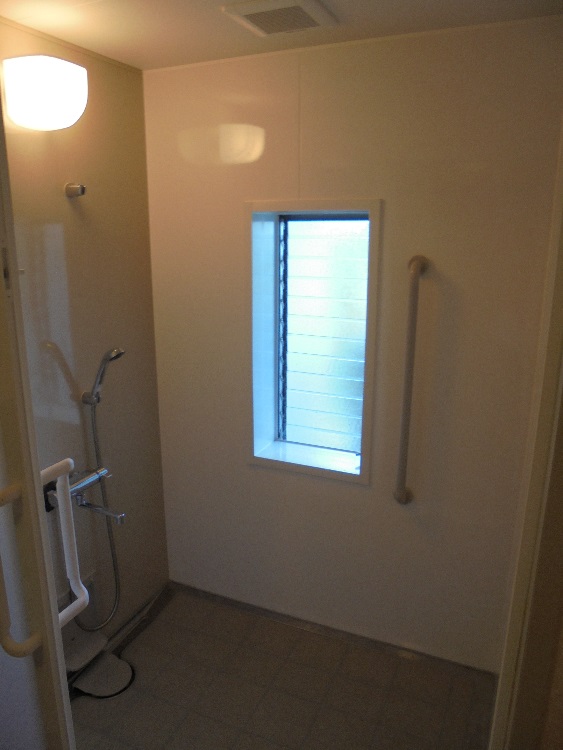 